30-я международная специализированная оптовая выставка-ярмарка «ПРОДЭКСПО-2024»НДС 20%                                Руководитель организации:_______________________________      ____________________    «___» _____________ 2024 г.            Ф.И.О. 		                                       подпись						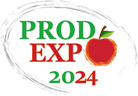 ПРИЛОЖЕНИЕ 6Заявка на рекламно-информационные услуги Заполнить и отправить скан с печатью и подписью на адрес prodexpo@belexpo.byРЕКЛАМНО-ИНФОРМАЦИОННЫЕ УСЛУГИЕд. изм. ТарифBYN, (без учета НДС)Кол-воВнесение дополнительной строки в каталогстрока27,92Внесение информации об участнике в каталог до 10 строк  (в т.ч. название, адрес, телефон, сайт), *включено в регсборинформация до 10 строк105,66Размещение рекламного макета А5 рядом с текстовой информацией внутри каталогашт.150,00Размещение рекламного макета 148 х 16мм в нижнем колонтитуле страниц каталогауслуга1000, 00забронированоРазмещение рекламного макета 123х20мм в тематическом рубрикаторе каталога в одной рубрикеуслуга200,00Заочное участие в выставкеучастие500,00Приглашение на бизнес-коктейль в рамках презентации выставки на 1 персонушт.190,92Размещение баннера на сайте государственного предприятия «БелЭкспо» размером 170х100 pix (на странице выставки)шт/сутки16,79Размещение баннера на сайте государственного предприятия "БелЭкспо" размером 1200*230 pix (на главной странице сайта belexpo.by)шт/сутки29,74Размещение информации в блоке «НОВОСТИ» на сайте Выставки130,00Выделение цветом в алфавитном списке участников выставки в блоке «УЧАСТНИКИ» на сайте выставки120,00Размещение баннера на сайте государственного предприятия «БелЭкспо» размером 380х220 pix (на главной странице сайта belexpo.by)шт/сутки26,30Размещение логотипа в каталогешт.55,94Размещение рекламы в каталоге выставки на второйстраницестраница617,50забронированоРазмещение рекламы в каталоге выставки на третьей или четвертой страницах обложки, 4 цветастраница617,50Размещение рекламы в каталоге выставки на второй, третьей или четвертой страницах обложки,  черно-белая реклама страница419,96Размещение рекламы в каталоге выставки на странице внутри каталога, полноцветная реклама страница506,42Размещение рекламы в каталоге выставки на странице внутри каталога, черно-белая реклама страница336,48Размещение рекламы на выставке напольных рекламоносителей внутри павильонакв.м/период выставки179,32Размещение напольной рекламы-наклейки в проходах между стендами ( 1000 х 1000 мм, макет предоставляет экспонент)шт.250,00Размещение рекламного макета 190х20мм в нижнем колонтитуле страниц путеводителя услуга300,00Размещение рекламной страницы внутри путеводителястраница А41000,00Размещение рекламной страницы внутри путеводителястраница А5800,00Размещение логотипа в алфавитном списке участников выставки, выделение цветом в путеводителеуслуга150,00Размещение логотипа на плане выставки в путеводителеуслуга150,00Фотоуслуга «Портфолио стенда»услуга250,47Размещение интервью представителя бренда на стенде (до 20 сек) в отчетном видеоролике по выставкеуслуга502,40Интервью с представителем компании на стенде во время выставки ( до 1 мин) услуга900,03